Gödöllőn jártunk a tankerületi rajzversenyen. A verseny két fordulós volt. A második körbe bejutott tanulók a helyszínen rajzoltak. A képekből a Gödöllői Városi Könyvtárban készült kiállítás. A versenyről a videók itt tekinthetők meg.https://drive.google.com/file/d/1qPab7G5Y6msL_EAwr8-8sA_6xY_e8BSI/view?ts=641c2abcA kategóriájukban helyezést értek el:  Nagy Regina 5.a: 2. hely,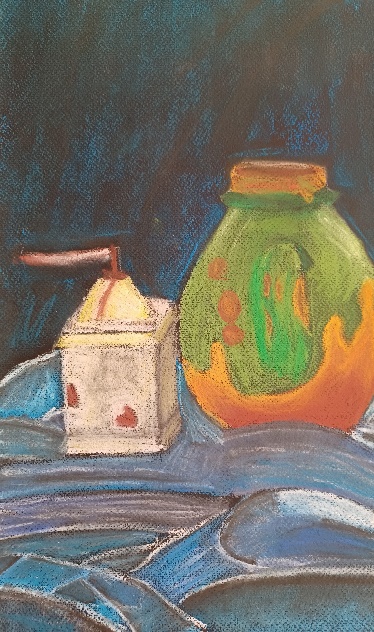 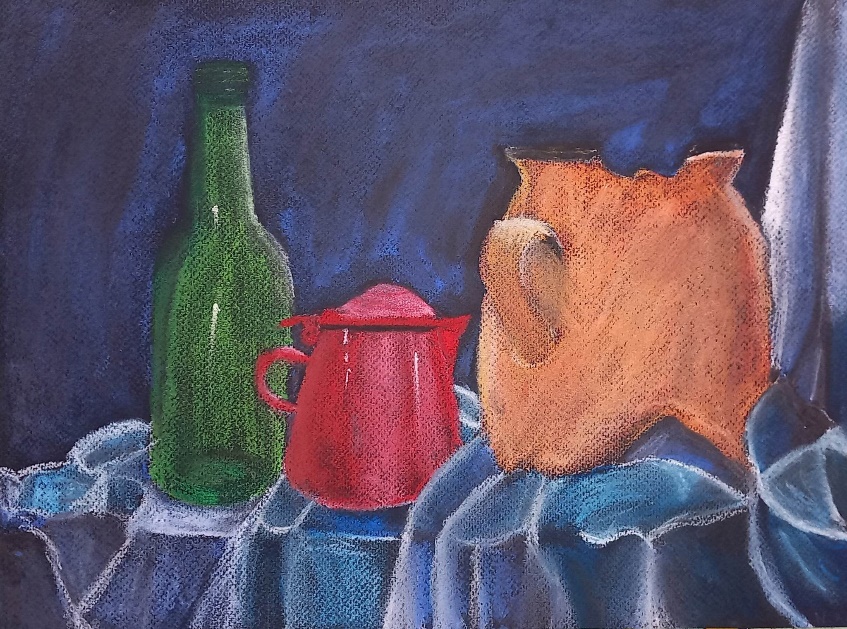 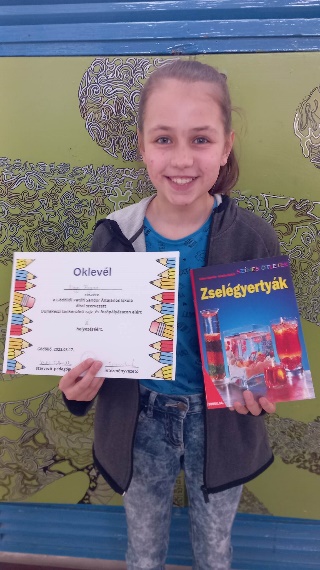 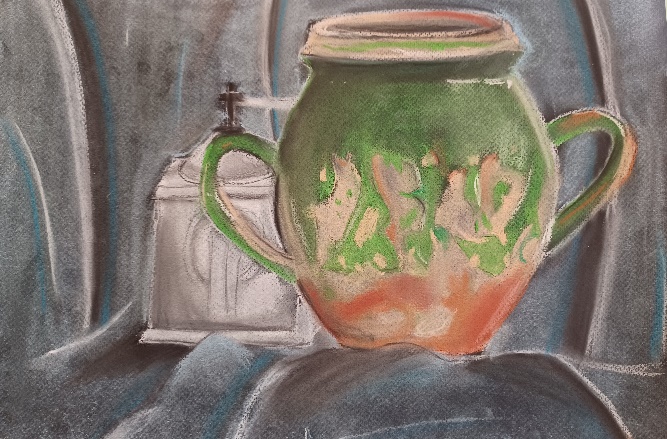 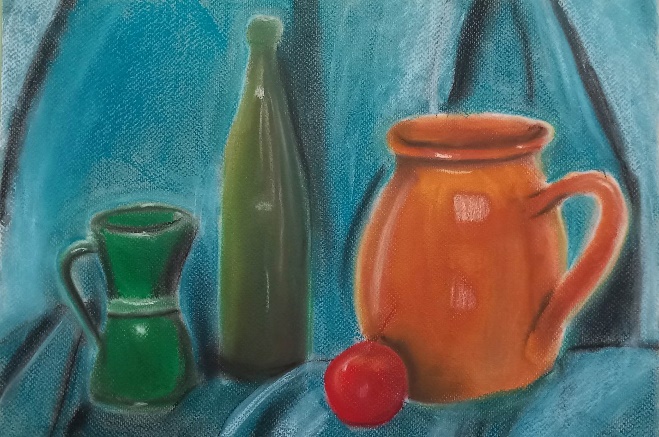 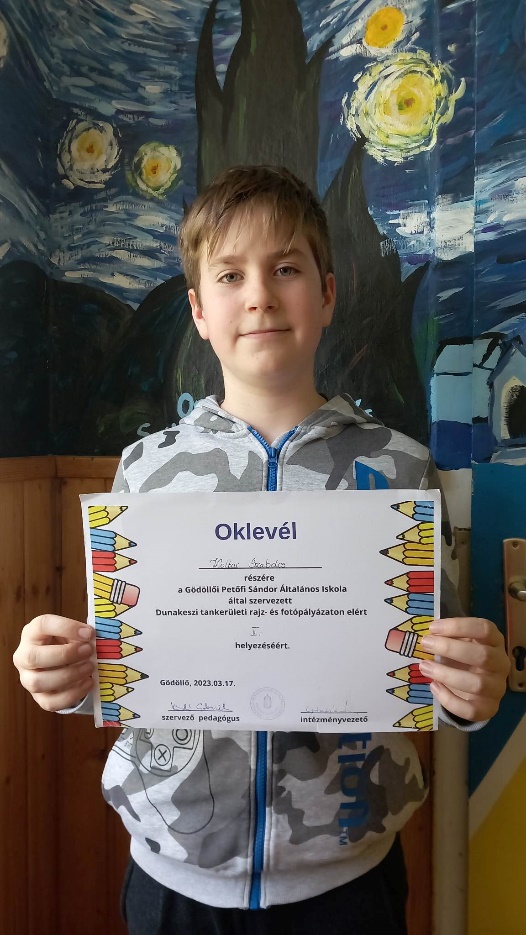 Koltai Szabolcs 6.a: 2. hely,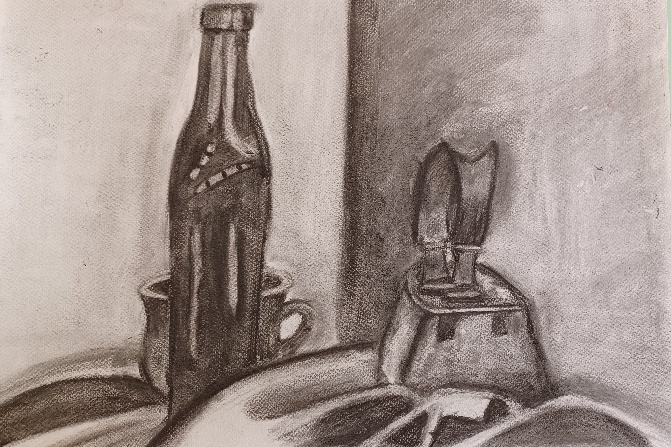 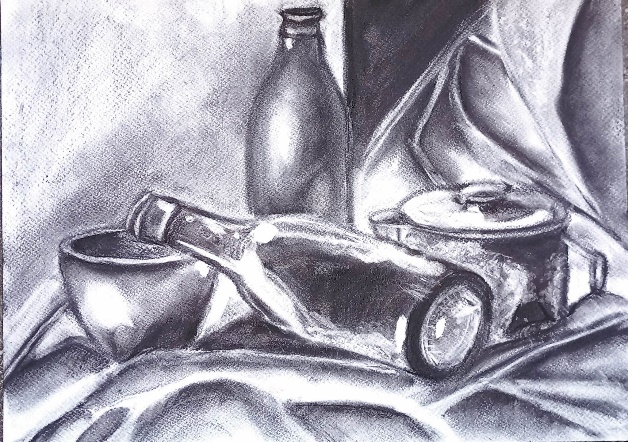  Bogár Csongor 8.a: 3. hely,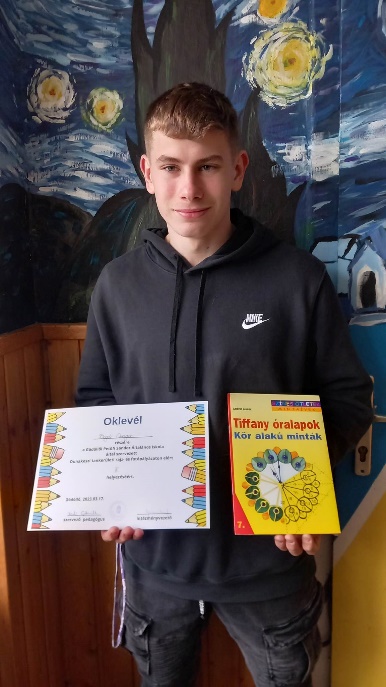 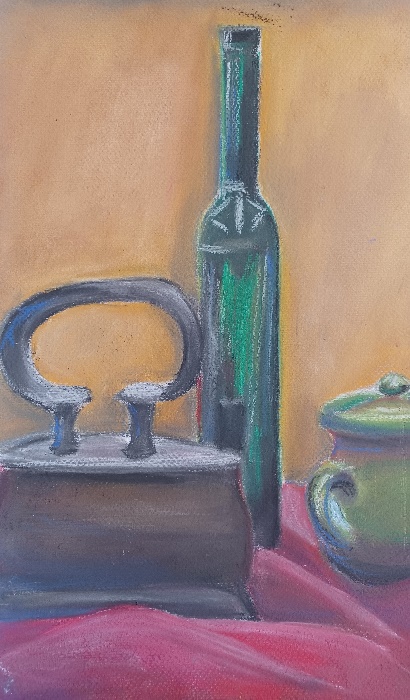 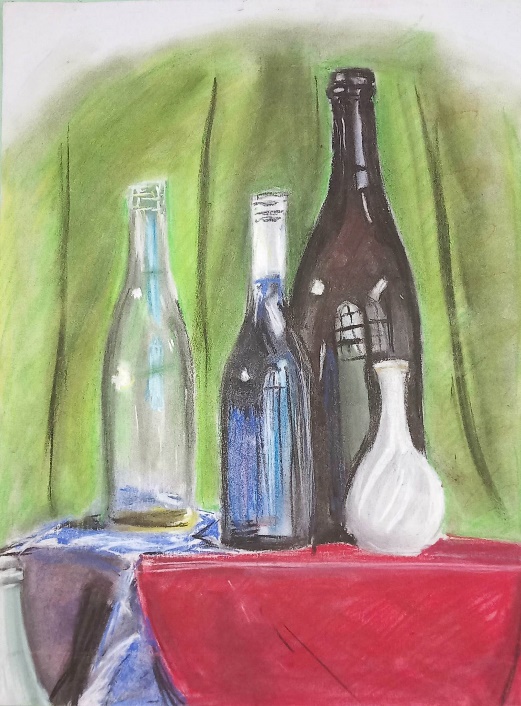  Orosz Lilien: 2.hely.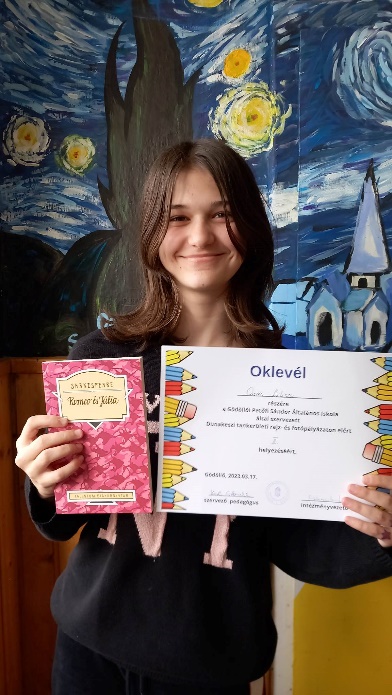 Gratulálunk a díjazottaknak! Köszönöm, hogy olyan sokan rajzoltatok és köszönet a szülőknek a segítségért!Borusné Mátay Orsolya (Orsi néni)